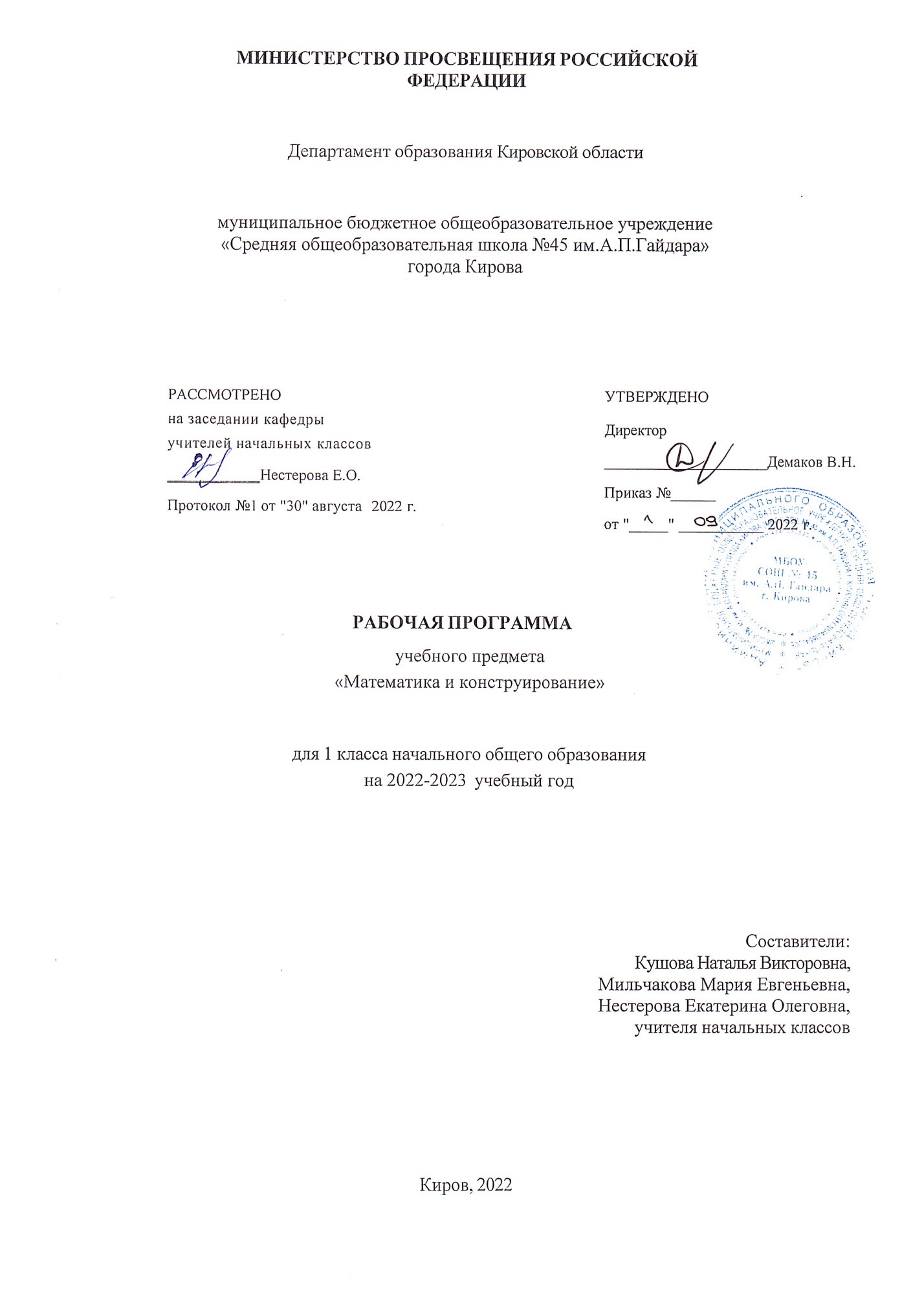 Пояснительная записка          Рабочая программа по курсу «Математика и конструирование» для обучающихся 1 класса составлена на основе Требований к результатам освоения основной образовательной программы начального общего образования, представленных в Федеральном государственном образовательном стандарте начального общего образования, а также Примерной программы воспитания, авторов М.И.Моро,  Ю.М.Колягин,  М.А.Бантова,  Г.В.Бельтюкова,  С.И.Волкова,  С. В.Степанова, принадлежащей системе учебников «Школа России».Курс «Математика и конструирование» разработан как дополнение к курсу «Математика» в начальной школе, включен в часть, формируемую участниками образовательного процесса, программа которого рассчитана на четыре класса начальной школы (1 ч в неделю в каждом классе).Данная программа актуальна для сегодняшнего времени: интегрированный курс «Математика и конструирование» представляет собой один из возможных вариантов начального математического образования, направленного на качественное улучшение обучения и развития учащихся уже на первом и важнейшем этапе обучения – в начальной школе. Программа может быть эффективно использована в классах с любой степенью подготовленности, способствуя развитию познавательных способностей, мышления учащихся, являясь одновременно пропедевтикой и углубленным изучением математики.Изучение математики в начальной школе направлено на достижение следующих образовательных, развивающих целей, а также целей воспитания:Освоение начальных математических знаний - понимание значения величин и способов их измерения; Формирование функциональной математической грамотности младшего школьника, Обеспечение математического развития младшего школьника - формирование способности к интеллектуальной деятельности, пространственного воображения, математической речи; умение строить рассуждения, выбирать аргументацию, различать верные (истинные) и неверные (ложные) утверждения, вести поиск информации (примеров, оснований для упорядочения, вариантов и др.).Становление учебно-познавательных мотивов и интереса к изучению математики и умственному труду; важнейших качеств интеллектуальной деятельности: теоретического и пространственного мышления, воображения, математической речи, ориентировки в математических терминах и понятиях; прочных навыков использования математических знаний в повседневной жизни.Формирование элементов технического мышления, графической грамотности и конструкторских умений, дать младшим школьникам начальное конструкторское развитие, начальные геометрические представления. Задачи1) расширение математических, в частности геометрических, знаний и представлений младших школьников и развитие на их основе пространственного воображения;2) формирование у детей графической грамотности и совершенствование практических действий с чертёжными инструментами;3) овладение учащимися различными способами моделирования, развитие элементов логического и конструкторского мышления, обеспечение более разнообразной практической деятельности младших школьников.         Данная программа составлена в соответствии с возрастными особенностями обучающихся и рассчитана на проведение 1 часа в неделю: 1 класс — 33 часа в год.Содержание курса Геометрическая составляющая         Точка. Линия. Линии прямые и кривые. Линии замкнутые и незамкнутые. Прямая линия. Свойства прямой. Отрезок. Деление отрезка пополам. Луч. Взаимное расположение отрезков на плоскости и в пространстве. Геометрическая сумма и разность двух отрезков. Угол. Виды углов: прямой, острый, тупой, развёрнутый. Ломаная. Вершины, звенья ломаной. Длина ломаной.          Многоугольник — замкнутая ломаная. Углы, вершины, стороны многоугольника. Виды многоугольников: треугольник, четырёхугольник, пятиугольник и т. д. Периметр многоугольника. Виды треугольников: по соотношению сторон: разносторонний, равнобедренный (равносторонний); по углам: прямоугольный, остроугольный, тупоугольный. Построение треугольника по трём сторонам с использованием циркуля и неоцифрованной линейки. Прямоугольник. Квадрат. Диагонали прямоугольника (квадрата) и их свойства. Построение прямоугольника (квадрата) с использованием свойств его диагоналей. Периметр многоугольника. Площадь прямо угольника (квадрата), площадь прямоугольного треугольника. Обозначение геометрических фигур буквами.    Конструирование         Виды бумаги. Основные приёмы обработки бумаги: сгибание, складывание, разметка по шаблону, разрезание ножницами, соединение деталей из бумаги с использованием клея. Разметка бумаги по шаблону. Конструирование из полосок бумаги разной длины моделей «Самолёт», «Песочница». Изготовление заготовок прямоугольной формы заданных размеров. Преобразование листа бумаги прямоугольной формы в лист квадратной формы. Изготовление аппликаций с использованием различных многоугольников. Изготовление набора «Геометрическая мозаика» с последующим его использованием для конструирования различных геометрических фигур, бордюров, сюжетных картин. Знакомство с техникой «Оригами» и изготовление изделий с использованием этой техники.         Чертёж. Линии на чертеже: основная (изображение видимого контура), сплошная тонкая (размерная и выносная), штрихпунктирная (обозначение линий сгиба). Чтение чертежа, изготовление аппликаций и изделий по чертежу.         Технологический рисунок. Изготовление аппликаций по технологическому рисунку. Технологическая карта. Изготовление изделий по технологической карте.           Набор «Конструктор»: название и назначение деталей, способы их крепления: простое, жёсткое, внахлёстку двумя болтами, шарнирное; рабочие инструменты. Сборка из деталей «Конструктора» различных моделей геометрических фигур и изделий. Планируемые результаты образовательного процесса курса «Математика и конструирование»Личностные результаты У учащегося будут сформированы: • основы целостного восприятия окружающего мира и универсальности математических способов его познания;• уважительное отношение к иному мнению и культуре;• навыки самоконтроля и самооценки результатов учебной деятельности на основе выделенных критериев её успешности;• умения определять наиболее эффективные способы достижения результата, осваивать начальные формы познавательной и личностной рефлексии;• положительное отношение к урокам математики, к обучению, к школе;• мотивы учебной деятельности и личностного смысла учения;• интерес к познанию, к новому учебному материалу, к овладению новыми способами познания, к исследовательской и поисковой деятельности в области математики;• умение выполнять самостоятельную деятельность, осознание личной ответственности за её результат;• навыки сотрудничества со взрослыми и сверстниками в разных ситуациях, умения не создавать конфликтов и находить выходы из спорных ситуаций;• начальные представления об основах гражданской идентичности (через систему определённых заданий и упражнений);• уважительное отношение к семейным ценностям, к истории страны, бережное отношение к природе, к культурным ценностям, ориентация на здоровый образ жизни, наличие мотивации к творческому труду.Метапредметные результатыРегулятивныеУчащийся научится:  • принимать и сохранять цели и задачи учебной деятельности, искать и находить средства их достижения;• определять наиболее эффективные способы достижения результата, осваивать начальные формы познавательной и личностной рефлексии;• планировать, контролировать и оценивать учебные действия в соответствии с поставленной задачей и условиями её реализации;• воспринимать и понимать причины успеха/неуспеха в учебной деятельности, конструктивно действовать даже в ситуациях неуспеха.Познавательные Учащийся научится:• использовать знаково-символические средства представления информации для создания моделей изучаемых объектов и процессов, схем решения учебных и практических задач;• представлять информацию в знаково-символической или графической форме: самостоятельно выстраивать модели математических понятий, отношений, взаимосвязей и взаимозависимостей изучаемых объектов и процессов, схемы решения учебных и практических задач; выделять существенные характеристики объекта с целью выявления общих признаков для объектов рассматриваемого вида;• владеть логическими действиями сравнения, анализа, синтеза, обобщения, классификации по родовидовым признакам, установления аналогий и причинно-следственных связей, построения рассуждений;• владеть базовыми предметными понятиями (число, величина, геометрическая фигура) и межпредметными понятиями, отражающими существенные связи и отношения между объектами и процессами;• работать в материальной и информационной среде начального общего образования (в том числе с учебными моделями) в соответствии с содержанием учебного предмета «Математика», используя абстрактный язык математики;• использовать способы решения проблем творческого и поискового характера;• владеть навыками смыслового чтения текстов математического содержания в соответствии с поставленными целями и задачами;• осуществлять поиск и выделять необходимую информацию для выполнения учебных и поисково-творческих заданий (в том числе с помощью компьютерных средств);• читать информацию, представленную в знаково-символической или графической форме, и осознанно строить математическое сообщение;• использовать различные способы поиска (в справочных источниках и открытом учебном информационном пространстве Интернета), сбора, обработки, анализа, организации, передачи информации в соответствии с коммуникативными и познавательными задачами учебного предмета «Математика»: представлять информацию в таблице, на столбчатой диаграмме, как видео- и графические изображения, модели геометрических фигур, готовить своё выступление и выступать с аудио- и видеосопровождением.КоммуникативныеУчащийся научится:• строить речевое высказывание в устной форме, использовать математическую терминологию;• признавать возможность существования различных точек зрения, согласовывать свою точку зрения с позицией участников, работающих в группе, в паре, корректно и аргументированно, с использованием математической терминологии и математических знаний отстаивать свою позицию;• принимать участие в работе в паре, в группе, использовать речевые средства, в том числе математическую терминологию, и средства информационных и коммуникационных технологий для решения коммуникативных и познавательных задач, в ходе решения учебных задач, проектной деятельности;• принимать участие в определении общей цели и путей её достижения; уметь договариваться о распределении функций и ролей в совместной деятельности;• сотрудничать со взрослыми и сверстниками в разных ситуациях, не создавать конфликтов и находить выходы из спорных ситуаций;• конструктивно разрешать конфликты посредством учёта интересов сторон и сотрудничества.ПРЕДМЕТНЫЕ РЕЗУЛЬТАТЫПРОСТРАНСТВЕННЫЕ ОТНОШЕНИЯ. ГЕОМЕТРИЧЕСКИЕ ФИГУРЫУчащийся научится:• описывать взаимное расположение предметов на плоскости и в пространстве;• распознавать, называть, изображать геометрические фигуры (точка, отрезок, ломаная, прямой угол, многоугольник, в том числе треугольник, прямоугольник, квадрат; окружность, круг);• выполнять построение геометрических фигур (отрезок, квадрат, прямоугольник) по указанным данным с помощью линейки, угольника;• использовать свойства прямоугольника и квадрата для решения задач;• соотносить реальные объекты с моделями геометрических фигур.ГЕОМЕТРИЧЕСКИЕ ВЕЛИЧИНЫУчащийся научится:• измерять длину отрезка;• вычислять периметр треугольника, прямоугольника и квадрата, площадь прямоугольника и квадрата;• оценивать размеры геометрических объектов, расстояния приближённо (на глаз).РАБОТА С ИНФОРМАЦИЕЙУчащийся научится:• читать несложные готовые таблицы;• заполнять несложные готовые таблицы;• читать несложные готовые столбчатые диаграммы.Календарно-тематическое планирование по курсу «Математика и конструирование» 1 класс 2022-2023 учебный год МАТЕРИАЛЬНО-ТЕХНИЧЕСКОЕ И УЧЕБНО-МЕТОДИЧЕСКОЕ ОБЕСПЕЧЕНИЕ Методические пособия, рекомендованные для организации образовательного процесса Волкова С. И., Пчёлкина О. Л. Математика и конструирование: Пособие для учащихся 1 класса четырёхлетней нач. шк. – М.: Просвещение, 2022.Математика. Рабочие программы. Предметная линия учебников системы «Школа России». 1 – 4 кл.: Учебное пособие / М.И. Моро, С. И. Волкова, С.В. Степанова – М.: Просвещение, 2016Дидактический материалНабор картинок с геометрическим материалом Набор карточек с цифрами и знаками. Развивающие игрыПриборы и оборудованиеКлассная доска с набором приспособлений для крепления таблиц.Магнитная доска.Ноутбук.ПроекторНаборы счётных палочек.Демонстрационный чертёжный треугольник.Цифровые образовательные и Интернет-ресурсы:Единая коллекция Цифровых Образовательных Ресурсов. – Режим доступа http://school-collection.edu.ru                                      Презентации уроков «Начальная школа». – Режим доступа: http://nachalka/info/about/193 Я иду на урок начальной школы (материалы к уроку). – Режим доступа: http://nsc. 1september.ru/urok № п/пРаздел. Тема урокаДата проведенияпримечание1Знакомство учащихся с основным содержанием курса.2Точка. Линия, изображение точки и линий на бумаге. Линии: прямая, кривая, взаимное расположение линий на плоскости. Замкнутая и незамкнутая кривая.3Виды бумаги: тонкая, толстая, гладкая, шероховатая, белая, цветная и др. и их назначение. Основные приёмы обработки бумаги: сгибание, складывание, разметка по шаблону, резание бумаги ножницами, соединение деталей из бумаги с помощью клея. 4Практическая работа с бумагой: получение путём сгибания бумаги прямой, пересекающихся и непересекающихся прямых. 5Основное свойство прямой: через две точки можно провести прямую, и притом только одну. Линейка, использование которой необходимо при проведении прямой. Различные положения прямых на плоскости и в пространстве; вертикальные, горизонтальные, наклонные прямые. 6Отрезок. Вычерчивание отрезка с использованием линейки. Преобразование фигур, составленных из счётных палочек, по заданным условиям.7Обозначение геометрических фигур буквами. 8Изготовление бумажных полосок разной длины. Конструирование модели  «Самолёт» из бумажных полосок. 9Изготовление аппликации «Песочница» из бумажных полосок.10Луч. Вычерчивание луча. Сравнение прямой, отрезка и луча.11Сантиметр. Сравнение отрезков по длине разными способами. Упорядочивание отрезков по длине.12Циркуль. Геометрическая сумма и разность двух отрезков.13Угол Прямой угол. Непрямые углы. Изготовление модели прямого угла.14Чертёжный треугольник. Виды углов: прямой, острый, тупой, развёрнутый. Изготовление моделей различных углов15Ломаная. Замкнутая, незамкнутая ломаная. Вершины, звенья ломаной. 16Изготовление моделей ломаной из проволоки. Длина ломаной. Два способа определения длины ломаной.17Многоугольник. Углы, стороны. Вершины многоугольника. 18Треугольник, четырёхугольник, пятиугольник и др. Классификация многоугольников по числу сторон19Прямоугольник. Свойство противоположных сторон прямоугольника.20Изображение прямоугольника на бумаге в клетку. Изготовление заготовок прямоугольной формы заданных размеров. Соотнесение реальных предметов с моделями прямоугольников. 21Квадрат. Преобразование прямоугольника в квадрат и квадрата в прямоугольник. Чертёж. Обозначение на чертеже линии сгиба.22Единицы длины: дециметр, метр. Соотношения между единицами длины.23Единицы длины: дециметр, метр. Соотношения между единицами длины.24Изготовление геометрического набора треугольников.25Изготовление аппликации «Домик» с использованием геометрического набора треугольников.26Изготовление аппликации «Чайник» с использованием геометрического набора треугольников.27Изготовление аппликации «Ракета» с использованием геометрического набора треугольников. 28Изготовление набора «Геометрическая мозаика». 29Изготовление аппликаций с использованием набора «Геометрическая мозаика».30Изготовление аппликации с использованием заготовки, данной в Приложении 731Изготовление узоров, составленных из геометрических фигур, по заданному образцу и по воображению 32Знакомство с техникой «Оригами». Изготовление изделий в технике «Оригами» с использованием базовой заготовки — квадрата.33Повторение изученногоИтого